МУНИЦИПАЛЬНОЕ УЧРЕЖДЕНИЕ «УПРАВЛЕНИЕ ДОШКОЛЬНЫХ УЧРЕЖДЕНИЙ Г. АРГУН»Муниципальное бюджетное дошкольное образовательное учреждение «Детский сад № 3 «Звездочка» г. Аргун» (МБДОУ «Детский сад № 3 «Звездочка» г. Аргун»)МУНИЦИПАЛЬНИ УЧРЕЖДЕНИ «УСТРАДА-Г1АЛИН БЕРИЙН БОШМИЙН УРХАЛЛА»Муниципальни бюджетни школал хьалхара дешаран учреждени«Устрада-г1алин берийн беш № 3 «Звездочка»»(МБШХЬДУ «Устрада-г1алин берийн беш № 3 «Звездочка»»)Отчет о проделанной работепо духовно-нравственному воспитанию  детейза  3-й квартал 2021 годаДуховно-нравственное воспитание в детском саду «Звездочка» является неотъемлемой частью всестороннего воспитания ребенка, необходимой предпосылкой возрождения отечественной культуры. Ступенью духовно-нравственного воспитания в нашем детском саду является интеграция его содержания в повседневную жизнь детей, во все виды детской деятельности и традиционные методики дошкольного образования.Главной целью этой работы является создание условий для приобщения детей дошкольного возраста к духовно–нравственным ценностям, а также воспитание готовности следовать им. В целях реализации плана  на 3-й квартал 2021 года проведена  следующая работа:1. Игра «Съедобное халяль и харам».2. Проведена консультация для родителей на тему:  «Тысячи хороших дел»,3.В средних и старших группах  ДОУ проведены беседы «Кунта-Хаджи и его учение – зикр»4. С приглашением имама мечети  им.А.Н.Кадыровой г.Аргун.Арсанукаева  И. были проведены беседы с воспитателями и помощниками воспитателей  на тему:«Биография шейха Кунта-Хаджи Кишиева»,  «Месяц Зульхиджа»,    «Праздник Курбан-Байрам и его значение для мусульман».5. Проведены  с детьми беседы и ООД по художественно – эстетическому развитию      (рисование, лепка, аппликация) посвященные празднику « Курбан-Байрам» на  тему: «История возникновения праздника Курбан-Байрам».6. Показ поучительного мультфильма "Пророк Ибрахим (мир ему)" в старшей группе.7.  Беседы о первом президенте А-Х. Кадырове.8. Проведено  мероприятие  с детьми средних групп,  посвященное ко Дню рождения первого президента Чеченской республики, Героя России  Ахмат-Хаджи Кадырова.9. Конкурс чтецов среди  старших возрастных групп  ДОУ на тему: «Ахмат-Хаджи Кадыров -  достойный сын своего народа»10. Игра на улице с детьми  из старших групп « Я знаю пять имен». Постоянно приглашаем родителей на наши мероприятия, также, в  течение  3-го квартала 2021 года воспитателями проведены консультации и беседы с родителями на темы: «Воспитание детей в духе Исламской традиции», «Дарите детям радость каждый день», «Трудовое воспитание в семье», «Воспитание у детей любви к родному краю».11.Были проведены беседы  о священном месяце Мухьаррам, новый год по хиджре, день Ашура.Месяц МухаррамПоистине месяц Мухаррам – благодатный месяц, первый месяц года, один из    запретных месяцев, о котором сказано в Коране:«Воистину, Аллах в тот день, когда сотворил небеса и землю, определил число месяцев – двенадцать, согласно Писанию Аллаха. Четыре месяца из них запретные, это – стойкая религия. Так не причиняйте же в эти месяцы вреда сами себе». (Сура «Покаяние», аят 36)В хадисе сказано:«Год состоит из 12 месяцев, из них четыре запретные, три приходят поочерёдно: Зуль-када, Зуль-хиджа и Мухаррам, а (четвёртый месяц) Раджаб находится между Джумаада и Шаабаном». (Аль-Бухари)Каждый из нас должен помнить о том, что награда за хорошие дела в запретные месяцы увеличивается в разы. И наоборот, если кто-то в Мухарраме совершит плохой поступок, то грех будет приумножен, и он понесет огромный убыток, о чем и предупредил нас Всевышний:«Так не причиняйте же в эти месяцы вреда сами себе». (Сура «Покаяние», аят 36)Ибн Касир (рахимахуЛлах) пишет:«Наказание и вознаграждение за поступки в эти месяцы возрастают. Притеснение в любые месяцы является большим грехом, но в эти четыре месяца наказание за него увеличивается. Всевышний возвеличивает, что пожелает. Всевышний возвеличил пророков, избрав для этого их, а не ангелов. Из всей человеческой речи Всевышний обособил поминание Его. Самими лучшими местами на земле являются мечети. Среди месяцев Всевышним избраны Рамадан и Мухаррам. Самым лучшим из дней перед Всевышним является пятница, из ночей – ночь Ляйлят уль-Кадр. Возвеличивайте то, что возвеличивает Аллах». (Тафсир суры «ат-Тауба», 36 аят)Пост в день АшураДесятый день месяца Мухаррама (18 августа) называется «Яум Ашура» — днем Ашуры. Несколько тысяч лет назад именно в этот день Господь спас Своего пророка Мусу (алейхиссалам) и его последователей от рук фараона. Мусульманам, проживающим в Лучезарной Медине, приходилось часто встречаться и общаться с местными евреями. После переселения — Хиджры, пророк (салляллаху алейхи уа саллям) увидел иудеев соблюдающих пост. Он (салляллаху алейхи уа саллям) задал им вопрос о смысле поста.Сообщается, что Ибн Аббас (радиаЛлаху анху) сказал:«Пророк (салляллаху алейхи уа саллям) прибыл в Медину, и увидел, что иудеи постятся в день Ашура. Он спросил их: «Что это?» Они ответили: «Это великий день! Именно в нем Аллах спас сынов Исраиля от их врага, и Муса (алейхиссалам) стал поститься в этот день». Тогда Пророк (салляллаху алейхи уа саллям) сказал: «Я более близок к Мусе, чем вы!» Затем он постился и велел соблюдать этот пост». (Аль-Бухари)В первые годы Ислама пост Ашура был обязательным, но потом было отменено, о чем свидетельствуют слова сподвижника ибн Масгуда (радиаЛлаху анху):«Когда (пост) Рамадана стал обязательным, пост дня Ашуры был оставлен (т.е. стал добровольным)». (Муслим)Когда люди спросили ибн Аббаса (радиаЛлаху анху) о посте Ашура, то он ответил так:«Мне неизвестно, чтобы посланник Аллаха (салляллаху алейхи уа саллям) постился в какой-либо день из-за его превосходства над другими днями, кроме этого дня, или в какой-либо месяц из-за его превосходства над другими месяцами, кроме Рамадана». (Муслим)Пост в день Ашура послужит прощением для маленьких грехов совершенных в прошлом году. Пророк (салляллаху алейхи уа саллям) сказал:«За пост в день Ашура я надеюсь, что Аллах сотрёт грехи предыдущего года». (Муслим)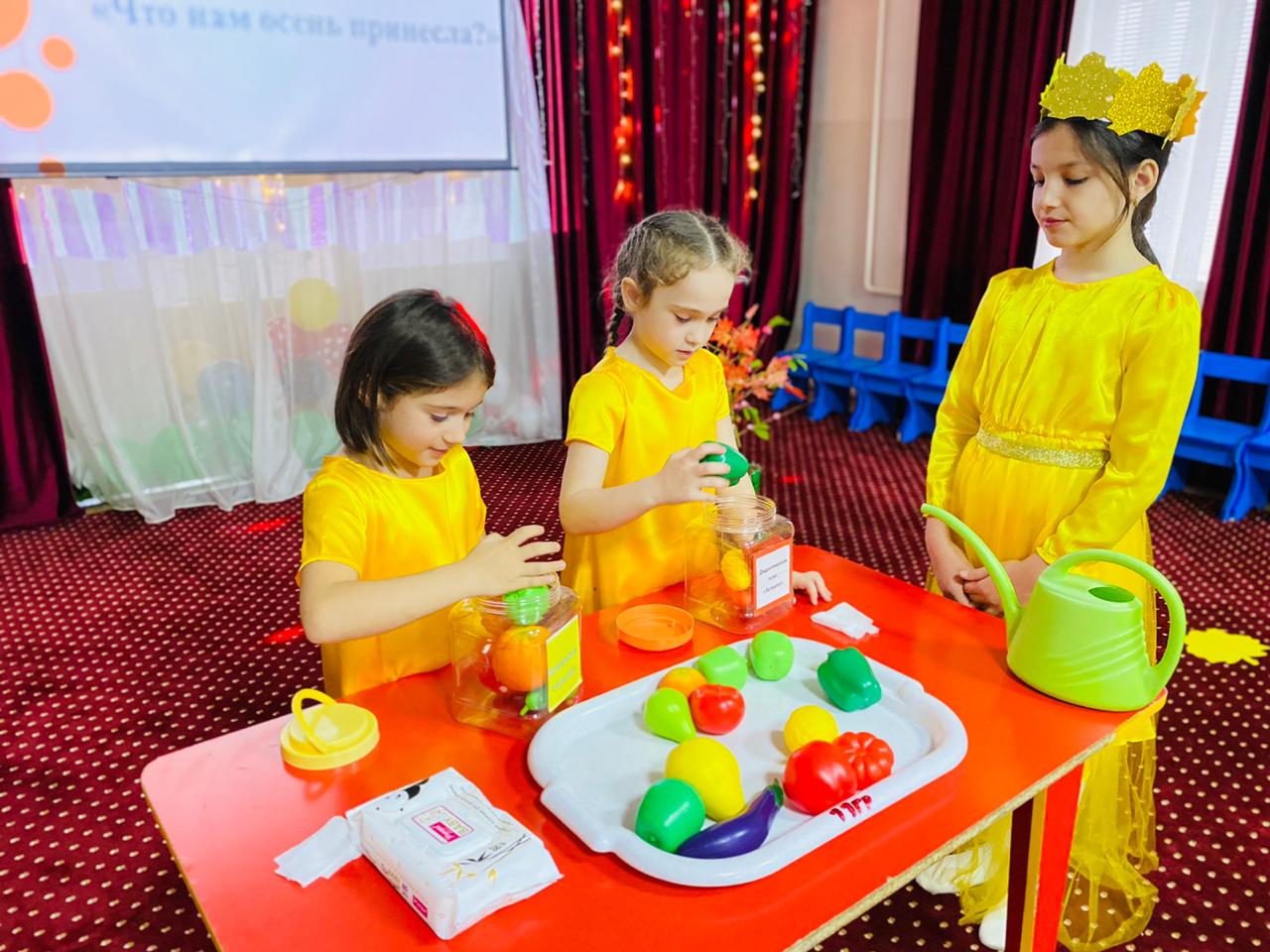 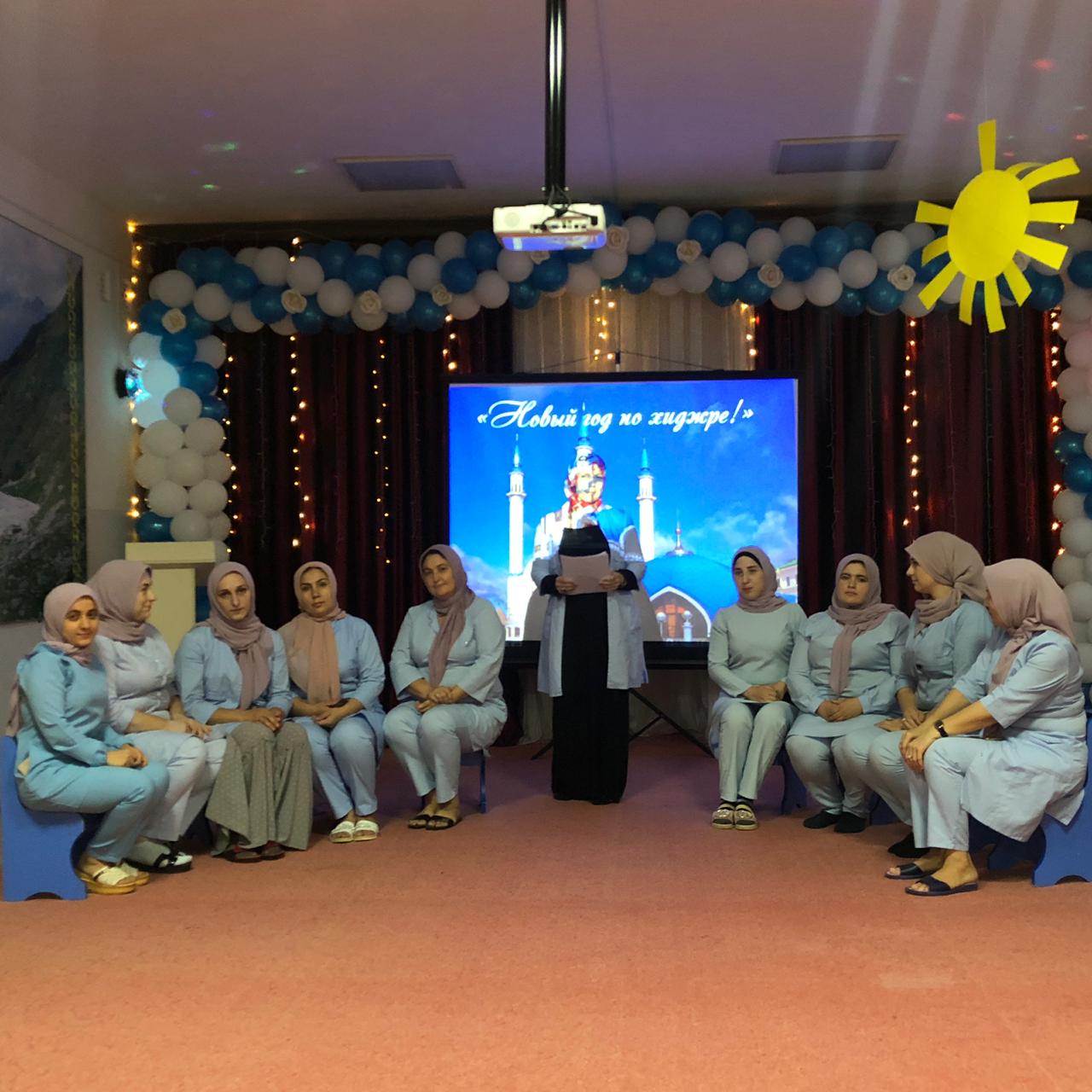 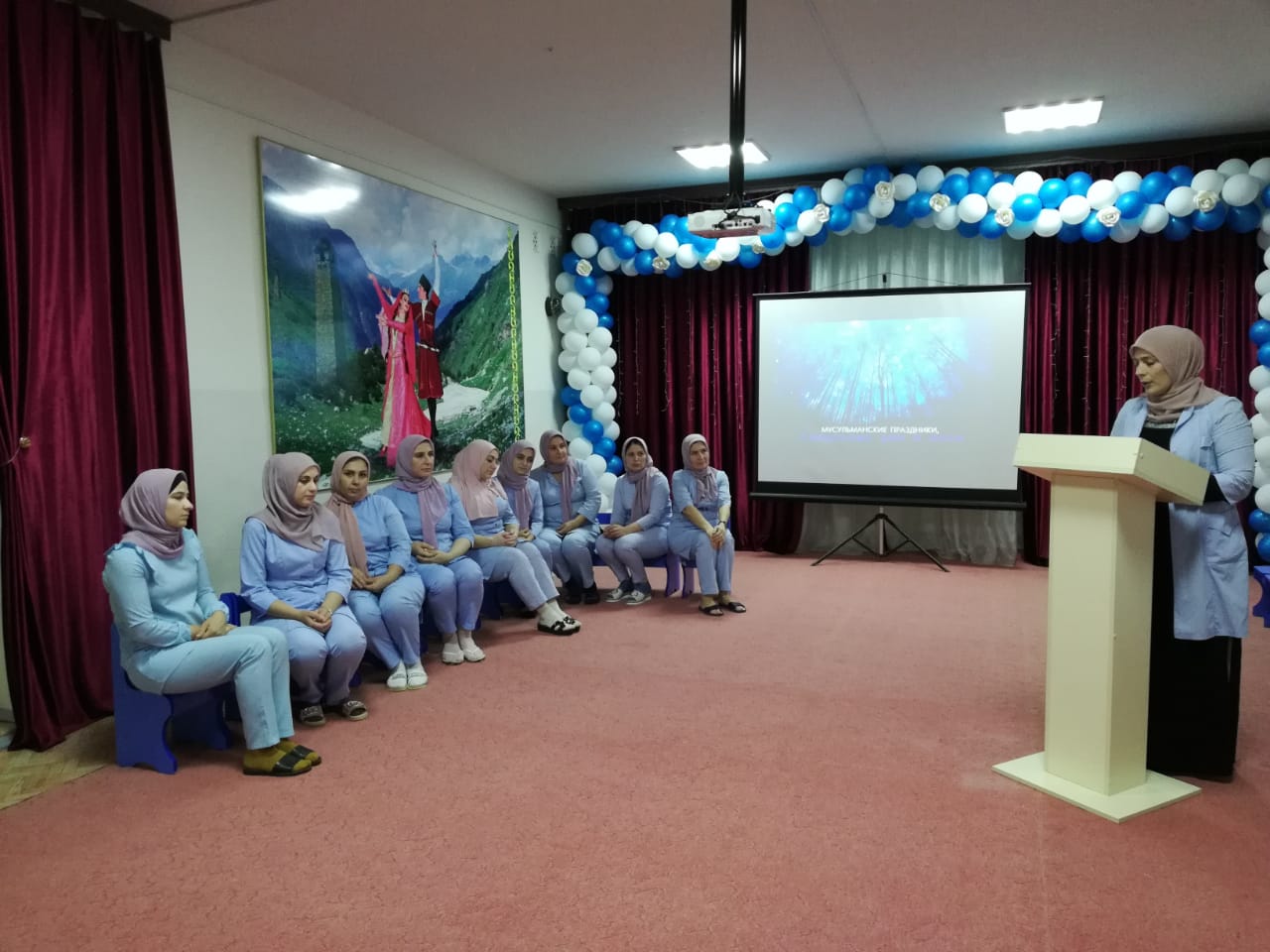 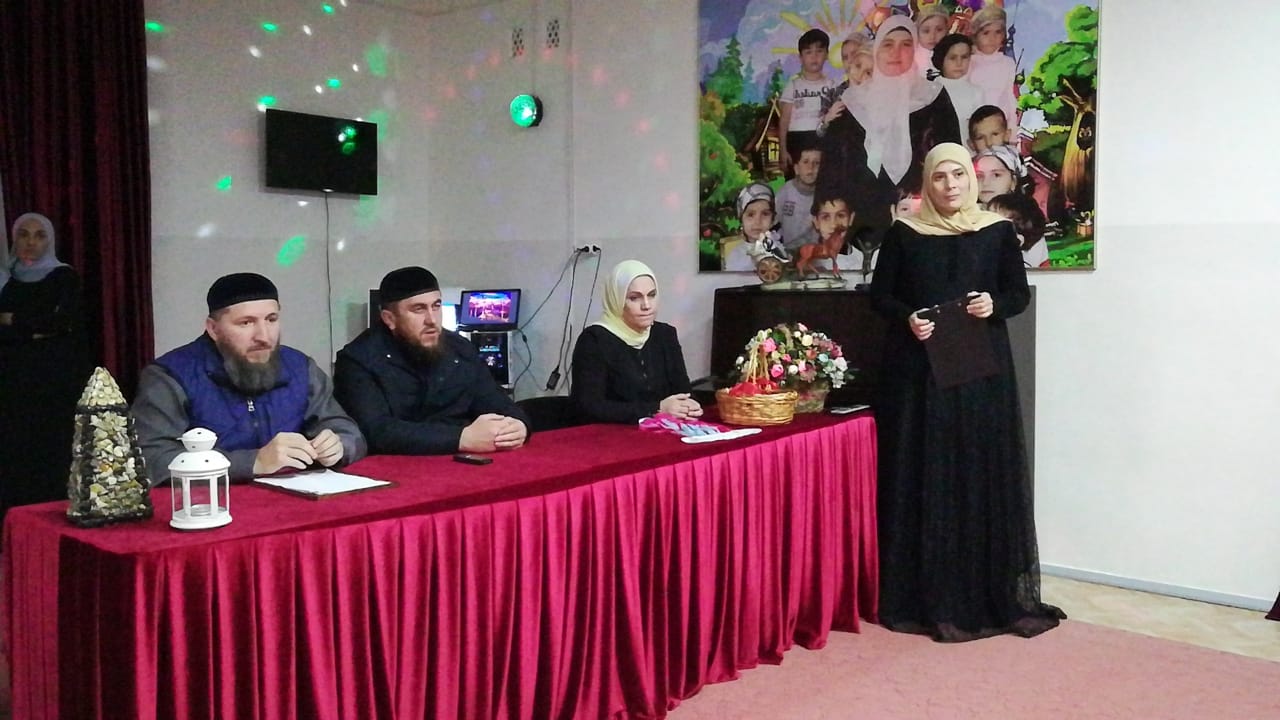 Отчет составила: Педагог организатор  ДОУ:                 _________  Л.Я.Байтарзакова 